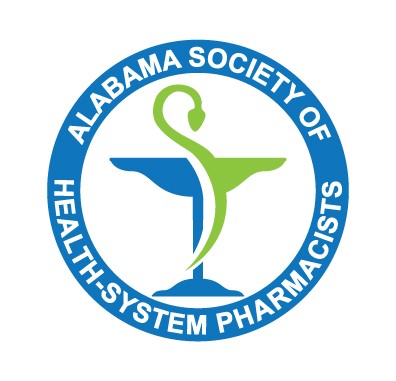 Pharmacy Leaders Forum Tuesday, August 23, 20222 PMModerator: Dan GillisAttendees: Michael McDaniel, Jacey Cox, Dan Gillis, Marshall Robbins, Mary McKnight, Jennifer Anderson-Fung, Joshua Settle, Roland Naseman, Julie LasseigneProtect 340B (submitted by Thomas Cobb, Jackson Hospital): https://www.protect340bpatients.org/?utm_campaign=GRD-Newslink-1-00-1135-52000&utm_medium=email&_hsmi=221161712&_hsenc=p2ANqtz-9PCORtGapUqKFNx1MtCc60VqKeAR5FvArz5EAvKQ7vxgFu17z7yLOUULfySbi5XNQdKymed7HLg759QWku3t_hzyzgeA&utm_content=221161712&utm_source=hs_emailTommy Cobb wanted to raise awareness of this website that is also endorsed by ASHP.Huntsville Hospital has sent this link out on social media.Open ForumControlled Substance Inventory Compliance – Dan GillisUAB has started a controlled substance compliance discussion group led by Lakeyra Palmer after a recent DEA audit.UAB, Children’s of Alabama, and Baptist South participated in the first meeting.Would the ALSHP Leaders Forum like to invite Lakeyra Palmer to come and discuss – yesDan Gillis to reach out to Lakeyra Palmer with UAB.TPA Fee negotiations – Michael McDanielVerity is Huntsville Hospital’s TPA.They currently do not charge a fee on non-profitable 340B contract pharmacies but have announced that they will start charging a fee in the future.The TPA fees can also make a difference in whether a contract pharmacy is profitable (a $1600 fee might eliminate all profit where a $800 fee might leave a pharmacy profitable).Has anyone in the group had success with negotiating smaller monthly fees with their TPA? Would seem to make sense for both parties because the hospital is likely to drop unprofitable contract pharmacies if they must pay a larger fee to the TPA.No one voiced experience with this type of negotiation.Many expressed that they did not have that many contract pharmacies.Huntsville plans to negotiate with Verity.ALBOP items – Dan GillisCollaborative PracticeALBOP has not received many protocols for Collaborative Practice even though there was a lot of interest in getting Collaborative Practice in the state.Protocols approved by Med Exec in Institutional Pharmacies are exempt from this rule.Tech RatioThe technician ratio change from 3:1 to 4:1 is out for public comment.Institutional Rule change	The change to Institutional Rule to allow for dispensing of inhalers to go home is out for public comment.Paxlovid Partial Pack DispensingALBOP also discussed hospitals dispensing the rest of a Paxlovid pack to go home with patients.Some retail pharmacies have already been splitting Paxlovid packs in these situations.ALSHP Elections and Awards– Dan GillisALSHP elections are coming up.Director of Professional AffairsDirector of Educational AffairsPresident ElectALSHP Awards nominations are openALSHP is accepting applications for Fellow of ALSHP.ALSHP Job Board – Dan GillisALSHP is launching a job boardJobs will be posted on the website, in the newsletter, and emailed out to membershipPostings are free to members, but there is a fee for non-membersYou will not need to login to see the job postings on ALSHP’s website, so non-members can also view the postings.